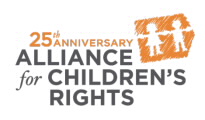 This certifies that                                              attended the 2 hour “Supplemental Security Income for Transition Age Youth with Special Needs” Webinar Training on September 26, 2018.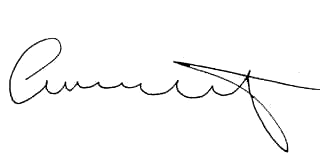 Attendee Signature				       		Angie Schwartz